Комплексная олимпиада для учащихся 4-ых классов(работа выполняется 90 минут)Фамилия  Имя_____________________________         Класс ____ Школа_____________ Ф. И. О. учителя______________________________________________________________МатематикаЗадание на 1 балл1. Ваня разложил на столе камешки на расстоянии  один от другого. Сколько камешков разложил он на протяжении ? Ответ: 6 камешков.2. Алиса с Костей встретились в вагоне метро. «Я всегда езжу в седьмом вагоне, считая с       начала»,  —  сказала Алиса. «А я  —  всегда в седьмом, считая с конца»,—  ответил Костя. Сколько вагонов в поезде? а) 14;    б) 15;    в) 13;    г) 7.  3. Сидя у окна вагона поезда, мальчик стал считать телеграфные столбы. Он насчитал 10 столбов. Какое расстояние прошёл за это время поезд, если расстояние между столбами 50 м?50 х 9=450 (м)Задание на 2 балла4. Запишите число 16 при помощи четырёх пятёрок и знаков действий.Ответ: 55 : 5 + 5 = 16Задание на 3 балла5. Геологи  нашли  семь  камней,  массы  которых , , , , , , . Эти камни разложили в 4 рюкзака так, что в каждом рюкзаке масса камней была одинакова. Как это сделали?Ответ: ,  + ,  + ,  + .    6. Космонавт Юрий Гагарин облетел нашу планету за 108 мин. Вырази продолжительность его полёта в часах и минутах.  _______1ч. 48 мин.______________Задание на 4 балла7. Серёжа считал, что пришёл на футбольный матч за 15 минут до начала, но его часы отстали на 10минут, а проведение  матча  задержалось  на  20 минут. Сколько времени ждал Серёжа матча?    25 минут.Задание на 5 баллов8. Мотоциклист за три дня проехал 980 км. За первые два дня он проехал 725 км, при этом он во второй день проехал на 123 км больше, чем в третий день. Сколько километров он проехал в каждый из этих трех дней? I день _______, II день _______, III день ______1) 980 — 725 = 255 (км) — проехал в третий день;2) 255 + 123 = 378 (км) — проехал во второй день; 3) 725 — 378 = 347 (км) — проехал в первый день.Ответ: в первый день мотоциклист проехал 347 км, во второй — 378, в третий — 255 км.Русский язык. Задание на 1 баллЗамени высказывания одним сложным словом с соединительной гласной. Человек, который любит трудиться - ___________________________________Ферма, на которой разводят птицу - ____________________________________Лесные насаждения, защищающие поля - _______________________________Судно с паровым двигателем -_________________________________________Человек, который любит принимать гостей- _____________________________      Лекарственное средство против боли -__________________________________Трудолюбивый, птицеферма, лесопосадки, пароход, гостеприимный, болеутоляющееЗадания на 2 балла2. Употреби числительные «два» и «двое» с существительными: подруга, министр, петух, курица, сани, щипцы, огурцы, сутки, утки, брюки, руки.Две подруги, _________________________________________________________________________________________________________________________________________________________________________________________________________________________________________________________________________________________________два министра, два петуха, две курицы, двое саней, двое щипцов, два огурца, двое суток, две утки, двое брюк, две руки.Зачеркни лишние слова не соответствующие этой схеме:      Задвижка, поход, выскочка, записка, зонтик, пришкольный.Задание на 3 балла4. Какой частью речи являются выделенные слова?а) Я мою руки. (глагол)      б) Ваня помог принести мою сумку. (местоимение)  в) На пологом холме росли крупные ромашки. (прилагательное)г) Кровать украсили легким белым пологом. (Существительное)Задания на 4 балла5. Укажи части речи.                                                                                                                                                                                  Простой трактора произошёл по простой причине: водовоз не подвёз ему воды.Снежное  покрывало всё  поле  покрывало.6. В каком ряду в обоих словах на месте пропуска пишется буква И?
А) ц..нк, ц..ганочка
Б) дикц..я, ц..ркуль
В) ц..кнуть, падчериц..н
Г) нарц..сс, огурц..Задания на 5 баллов7.  Дан текст в транскрипции: [у м’ин’а п’ич’ал’ный’ в’ит// галава май’а бал’ит// йа ч’ихай’у/ йа ахр’ип// што такой’э// эта гр’ип// н’и рум’аный’ гр’ип в л’ису/ а паганый’ гр’ип в насу//]. Запиши его по правилам русской орфографии и пунктуации: _______________________________________________________________________________________________________________________________________________________________________________________________________________________________________  8. В каком предложении НЕ нужно ставить тире?
А) Лягушки хладнокровные животные
Б) Сорока самая болтливая птица на свете
В) Утренний ветерок свеж и нежен9. В каком слове верно выделена буква, обозначающая ударный гласный звук?
А) пАртер
Б) шОфер
В) звонИт
Г) тортЫЛитературное чтение Задания на 1 балл1. Соедини части «крылатого выражения»:Льёт,                                                        как зеницу ока.Беречь,                                                    как ножом отрезать.Дрожать,                                                 как осиновый  лист.Сказать,                                                  как из ведра.Торопиться,                                           как своих ушей.Не видать,                                              как на пожар.2. Вступлением к какой поэме является знаменитое пушкинское стихотворение «У Лукоморья дуб зелёный…»      _____________________________________________3. Сказка немецких писателей братье Гримм называется «Белоснежка и семь гномов». А как называется сказка А.С.Пушкина с похожим сюжетом? ________________________________________________________________________________Задания на 2 балла4. К какому жанру относится художественное произведение, в котором есть мораль:    а) повесть           б) басня               в) былина                     г) рассказ  5. С чего начинается сказка?а) с концовки;   б) с зачина;   в) с присказки;     г) с намёка.Задание на 3 балла6. Покажи стрелкой, кто автор каждого произведения:  «Три Толстяка»                                                                                 Р. Киплинг«Маугли »                                                                                           А. Гайдар«Чук и Гек»                                                                                        А. Волков«Семь подземных королей»                                                             А. Линдгрен                                     «Карлсон, который живёт на крыше»                                             Ю. ОлешаЗадание на 4 балла7. Какой известный в быту предмет заменял героям русских сказок и карту, и компас? _____________________________________________ Каким обитателям сказочного мира мотыльки служат лошадками? _______________________________________Поляки называют её Едзина, чехи – Езинка, словаки – Енси Баба, а как называем её мы? _______________________________________Задание на 5 баллов8. Напиши фамилию писателя, который…1) основал в своём имении школу, в которой сам был учителем._____________________2) с раннего детства жил « в людях», много работал, но при этом никогда не расставался с книгой.  ___________________________________3) считал, что охраняя природу, мы охраняем Родину. __________________________4) любил крестьянских детей и писал о них свои стихи. ____________________________5) назвал сборник своих рассказов именем своего сына Дениса. _____________________Окружающий мирЗадания на 1 балл1. Соедини стрелкой начало предложения с его окончанием.2. Кто трижды родится, прежде чем стать взрослым?   а) птица                 б) бабочка              в) лягушкаЗадания на 2 балла3. Запиши три символа любого государства.__________________________________________4. Назови понятия, соответствующие указанным определениям:   1) изменение густоты и окраски шерсти у животных  ______линька______________   2) охраняемая природная территория   _________________заповедник_______________          3) модель Земли    ______________глобус________________  Задание на 3 балла5.  Смена дня и ночи происходит из-за того, что...   1) Солнце вращается вокруг Земли   2) Земля вращается вокруг Солнца   3) Земля вращается вокруг своей оси   4) Ось вращения Земли немного наклонена.Задание на 4 балла6. Культурные растения появились потому, что:	а) природа их создала специально для людей,	б) люди специально их отбирали и выращивали,	в) у них специально воспитывали культуру,	г) они растут рядом с домами людей.Задания на 5 баллов7. Рассмотри внимательно рисунки и определи, какие относятся к ядовитым, лекарственным и охраняемым растениям 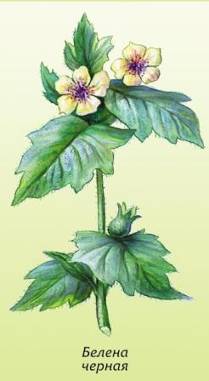 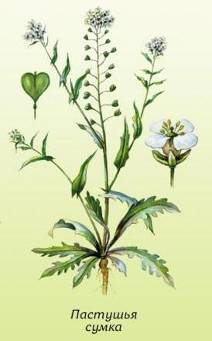 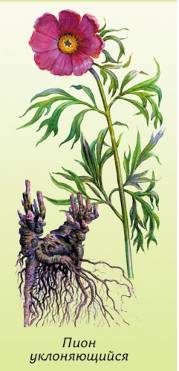 Ответ: лекарственное растение - …………………………………………………            охраняемое растение - ……………………………………………………                 ядовитое растение - ………………………………………………………8. Что в экологии называют “невидимыми нитями”? Подчеркни правильный ответ. 
а) Взаимодействие человека с природой; 
б) Цепи питания; 
в) Параллели и меридианы.9. Что в переводе означает слово “экология”? Подчеркни правильный ответ. 
а) Наука об атмосфере; 
б) Наука о доме; 
в) Наука об окружающем мире; 
г) Наука о здоровье.